Template internal Audits Audit plan conformity assessment programme for EPDsTracking of versionsInhaltAudit information	51 General information	61.1	Persons attending the audit (Name/s)	61.2	Report created by team of auditors: (Name/s)	61.3	Date and time of auditing	61.4	Used auditing techniques	61.5 Basis documents for audit – criteria for audit	62 Scope of accreditation	72.1 Existing scope of accreditation	72.1.1 Information on existing scope of accreditation	72.1.2 Projects completed under existing scope of accreditation	72.2 Changes in scope of accreditation applied for by the CAB (Extensions, withdrawals of procedures or other adaptations)	72.3 Audited probes of procedures	72.3.1 Procedures under existing scope of accreditation	72.3.2 Procedures under proposed or changed scope of accreditation	73 Effectiveness of actions set for repair of non-conformities	84 General requirements	94.1 Legal and contractual matters	94.2 Management of impartiality	94.3 Liability and financing	94.4 Non-discriminatory conditions	94.5 Confidentiality	94.6 Publicly available information	95 Structural requirements	105.1 Organizational structure and top management	105.2 Mechanism for safeguarding impartiality	106 Resource requirements	116.1 Certification body personnel	116.2 Ressources for evaluation	117 Process requirements	127.1 General	127.2 Application	127.3 Application review	127.4 Evaluation	127.5 Review	127.6 Certification decision	127.7 Certification documentation	127.8 Directory of certified products	127.9 Surveillance	127.10 Changes affecting certification	127.11 Termination, reduction, suspension or withdraw of certification	127.12 Records	137.13 Complaints and appeals	138 Management System Requirements	148.1 Options	148.2 General Management system documentation	148.3 Control of documents	148.4 Control of records	148.5 Management review	148.6 Internal Audits	148.7 Corrective actions	148.8 Preventive actions	149 Information on other requirements to be fulfilled by the CAB	159.1 Based on laws affecting the CAB	159.2 Use of the accreditation label	159.3 Liability insurance	159.4 Requirements as per §12 AkkG 2012 in the current version	159.5 Inplementation of the applicable documents of EA, ILAC and Akkreditierung Austria	159.6 Sites - activities	15Audit informationInstitution and address 	Bau EPD GmbHSeidengasse 131070 WienConformity assessment body under audit	AA Identification number of CAB	0966Type of audit	internal auditVenue of audit	Seidengasse 13, 1070 WienAuditor	Date of reporting					dd.mm.yyyyAccreditation programme				product certification Harmonised standard for accreditation	EN ISO/IEC 17065:20121 General informationPersons attending the audit (Name/s)Report created by team of auditors: (Name/s)Date and time of auditingdd.mm.yyyy From 00:00 to 00:00 UhrUsed auditing techniques1.5 Basis documents for audit – criteria for audit 2 Scope of accreditation2.1 Existing scope of accreditation2.1.1 Information on existing scope of accreditation2.1.2 Projects completed under existing scope of accreditation2.2 Changes in scope of accreditation applied for by the CAB (Extensions, withdrawals of procedures or other adaptations) 2.3 Audited probes of procedures2.3.1 Procedures under existing scope of accreditation2.3.2 Procedures under proposed or changed scope of accreditation 3 Effectiveness of actions set for repair of non-conformities 4 General requirements4.1 Legal and contractual matters4.2 Management of impartiality 4.3 Liability and financing4.4 Non-discriminatory conditions4.5 Confidentiality4.6 Publicly available information5 Structural requirements5.1 Organizational structure and top management5.2 Mechanism for safeguarding impartiality6 Resource requirements6.1 Certification body personnel6.2 Resources for evaluation7 Process requirements7.1 General7.2 Application7.3 Application review7.4 Evaluation7.5 Review7.6 Certification decision7.7 Certification documentation7.8 Directory of certified products7.9 Surveillance7.10 Changes affecting certification7.11 Termination, reduction, suspension or withdraw of certification 7.12 Records7.13 Complaints and appeals8 Management System Requirements8.1 Options8.2 General Management system documentation8.3 Control of documents8.4 Control of records8.5 Management review8.6 Internal Audits8.7 Corrective actions8.8 Preventive actions9 Information on other requirements to be fulfilled by the CAB9.1 Based on laws affecting the CAB9.2 Use of the accreditation label9.3 Liability insurance9.4 Requirements as per §12 AkkG 2012 in the current version9.5 Implementation of the applicable documents of EA, ILAC and Akkreditierung Austria9.6 Sites - activitiesBAU EPD M-DOCUMENT 21
Template internal auditsdate: 2022-04-20Version 1.0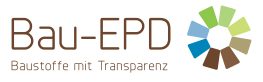 VersionCommentdate1.0Introduction of version numbers, complete revision and adaptation of the document, renaming of document title to fulfil requirements on an accredited body as per ISO 170652022-04-20